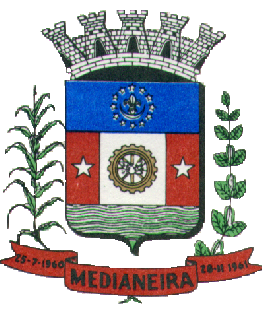 Câmara Municipal de                                                         Medianeira  MEDIANEIRA – PARANÁ                                                                              CONTROLE DE ESTOQUEFEVEREIRO 2016Entradas e saídas de mercadoriasCombustíveis e lubrificantes automotivosSaldo anteriorEntradaSaídaSaldo atualGasolina (L)  0494,011494,0110Material de ExpedienteSaldo anteriorEntradaSaídaSaldo atualPlaca de aço inox 30x40cm c/ granito0110Material de Processamento de DadosSaldo anteriorEntradaSaídaSaldo atual-----Material de Copa e CozinhaSaldo anteriorEntradaSaídaSaldo atualCaixa copo de água 200ml010100Garrafa térmica 2L0110Kit cento doces/salgados p/ curso 0110Pacote erva mate 2 kg 020200Pacote guardanapo grande 0550Pacote pilha palito0220Material de Limpeza e Produtos de HigieneSaldo anteriorEntradaSaídaSaldo atualBom ar0660Galão agua sanitária 5L0220Galão amaciante 5L0220Galão desinfetante 5L0110Material para Manutenção de Bens Imóveis Saldo anteriorEntradaSaídaSaldo atualCobertura fixa reforçada 1,35x5,25m entrada do plenário0110M² Vidro incolor 6mm temperador0330Sombrite 6x3,30m p/ estacionamento 0330Material Elétrico e EletrônicoSaldo anteriorEntradaSaídaSaldo atual-----Material para ComunicaçõesSaldo anteriorEntradaSaídaSaldo atual-----Material para Manutenção de Veículos Saldo anteriorEntradaSaídaSaldo atualCorreia dentada 0110Jogo de vela de ignição 0110Mangueira filtro ar 0110Pastilha de freio 0110STP antirust radiador 500ml - Corolla0110Tensor correia dentada 0110Material de Sinalização Visual e AfinsSaldo anteriorEntradaSaídaSaldo atual-----Material para FestividadesSaldo anteriorEntradaSaídaSaldo atual-----Material de proteção e segurançaSaldo anteriorEntradaSaídaSaldo atual-----